Фотоотчет МБОУ «Новороссийская СОШ» Рубцовского районао проведении краевой патриотической акции«Сохраним память о Великой Победе!»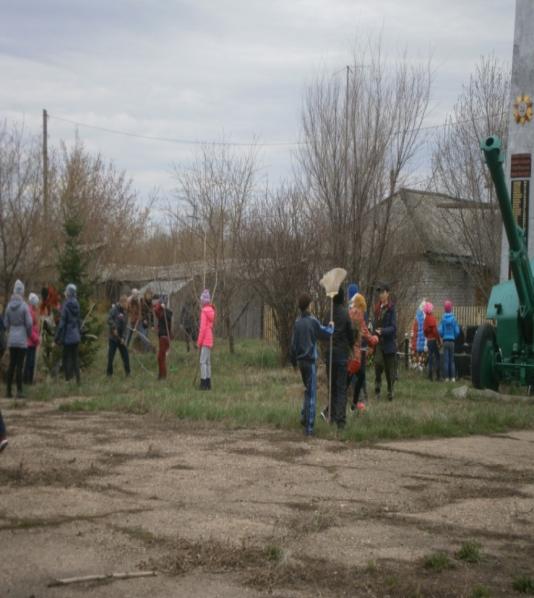 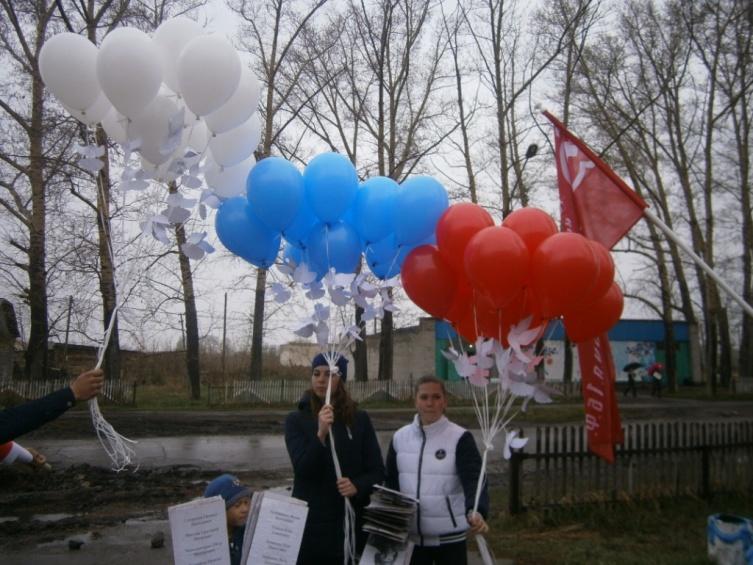 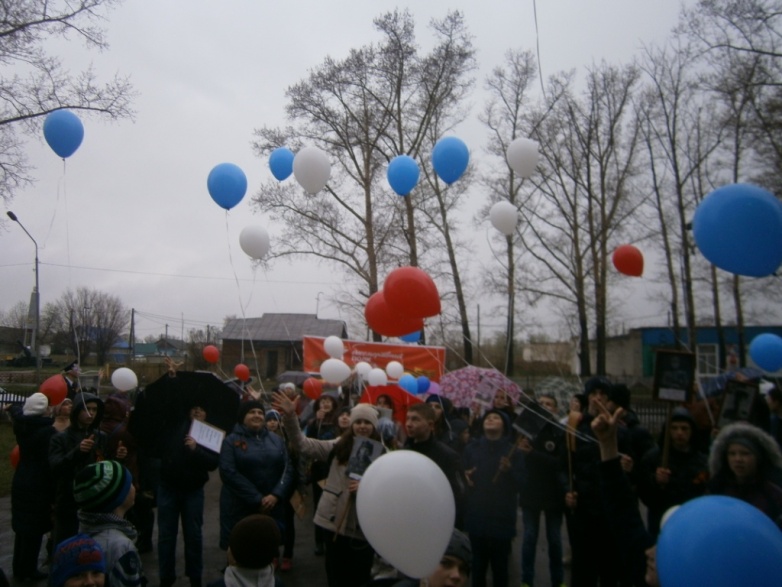 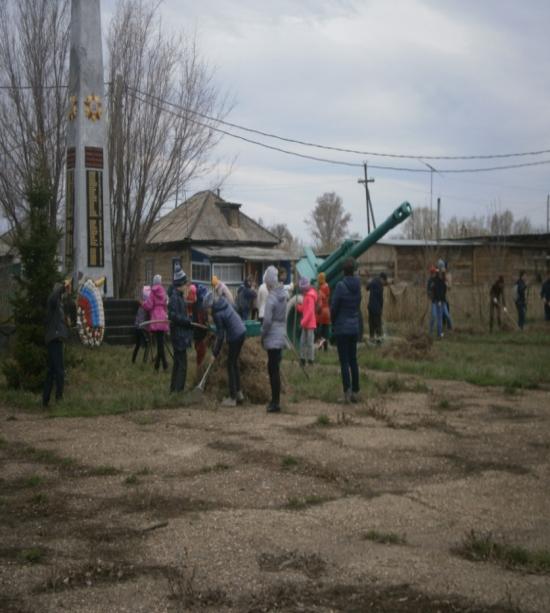 